Music development plan summary:
Pear Tree Primary School OverviewThis is a summary of how our school delivers music education to all our pupils across three areas – curriculum music, co-curricular provision and musical experiences – and what changes we are planning in future years. This information is to help pupils and parents or carers understand what our school offers and who we work with to support our pupils’ music education. Part A: Curriculum musicThis is about what we teach in lesson time, how much time is spent teaching music and any music qualifications or awards that pupils can achieve.Part B: Co-curricular musicThis is about opportunities for pupils to sing and play music, outside of lesson time, including choirs, ensembles and bands, and how pupils can make progress in music beyond the core curriculum.Part C: Musical experiencesThis is about all the other musical events and opportunities that we organise, such as singing in assembly, concerts and shows, and trips to professional concerts.In the futureThis is about what the school is planning for subsequent years.Further information (optional)DetailInformationAcademic year that this summary covers2024 -25 Date this summary was publishedSeptember 2024 Date this summary will be reviewedSeptember 2025 Name of the school music leadDebbie Swallow Name of school leadership team member with responsibility for music (if different)Ruth Hadfield Name of local music hub Love Music Trust Name of other music education organisation(s) (if partnership in place) Music for Life At Pear Tree Primary School our vision is to enable all children and young people to learn to sing, play an instrument and create music together, and have the opportunity to progress their musical interests and talents, including professionally. We want to see music valued and celebrated in every early years setting and school. Schools should deliver high-quality curriculum music for at least one hour a week in The Foundation Stage, key stages 1 and 2, supported by co-curricular learning, and musical experiences.Our vision is to enable all children and young people to learn to sing, play an instrument and create music together, and have the opportunity to progress their musical interests and talents, including professionally. This means all children and young people: • experience a broad musical culture in schools and education settings, accessing high-quality curricular and co-curricular music, and progressing into appropriate qualifications • access the expertise, instruments, technology and facilities they need to learn, create and share their music • engage with a range of enrichment opportunities to play and sing, to perform, create and experience live music, and have their music heard • have opportunities to progress their musical interests and talents, and routes into a variety of music careers • are supported by a skilled and dynamic workforce. 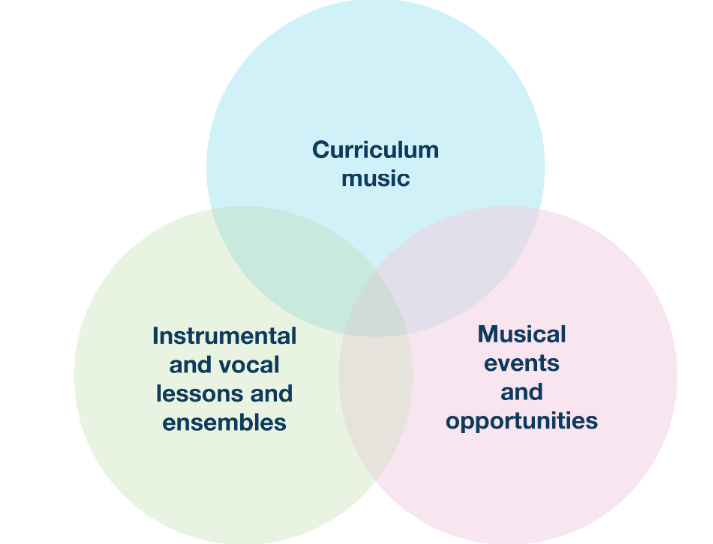 These are our features of high quality music at Pear Tree Primary School … Outlined below are the extra curricular opportunities available for pupils at Pear Tree Primary School. The most important thing is developing our music curriculum is to incorporate a band/ ensemble or group. December 2024Increase the uptake of music lessons for pupils identified as Young Carers or Pupil Premium. June 2024To increase taught lesson time to an hour a week in all classes across the school. December 2024 The Department for Education publishes a guide for parents and young people on how they can get involved in music in and out of school, and where they can go to for support beyond the school. Our local music hub is Love music trust. You can find more information here. This includes their plan to develop music locally.  